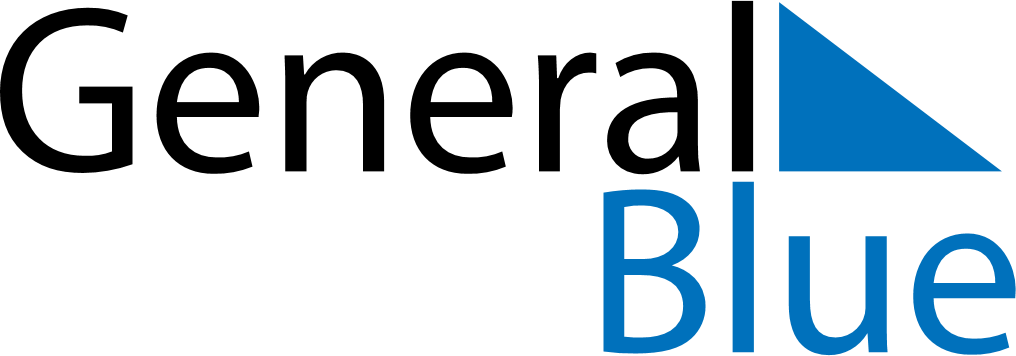 Weekly Meal Tracker April 28, 2019 - May 4, 2019Weekly Meal Tracker April 28, 2019 - May 4, 2019Weekly Meal Tracker April 28, 2019 - May 4, 2019Weekly Meal Tracker April 28, 2019 - May 4, 2019Weekly Meal Tracker April 28, 2019 - May 4, 2019Weekly Meal Tracker April 28, 2019 - May 4, 2019SundayApr 28MondayApr 29MondayApr 29TuesdayApr 30WednesdayMay 01ThursdayMay 02FridayMay 03SaturdayMay 04BreakfastLunchDinner